Пример организации работы учащихся с медиатекстами на уроке истории История Беларуси, IX классДидактическая цель урока:Предполагается, что к концу урока учащиесябудут знать причины, основные события и итоги польско-советской войны, последствия Рижского мирного договора для Беларуси;смогут выполнить анализ медиатекстов – трейлера, плаката, карикатуры.Задачи личностного развития:Создать условия для развития навыков критического мышления (анализа, интерпретации, сравнения), формирования ассоциативного и логического мышления.1. Анализ трейлера.Трейлер представляет собой небольшой видеоролик, состоящий из кратких и обычно наиболее зрелищных фрагментов фильма, используемый для его анонсирования или рекламы. Работа с трейлером на уроке подразумевает не только анализ исторического контекста фильма, но и выявление механизмов воздействия рекламы на человека.Трейлер фильма "Варшавская битва" (Польша, 2011) можно демонстрировать в начале урока, если учащиеся предварительно ознакомились с содержанием темы дома. Вопросы перед просмотром:Что такое трейлер?С какой целью он создается и демонстрируется?Станете ли вы смотреть фильм, если трейлер вам не понравился?Вопросы после просмотра:Какому историческому событию посвящен трейлер фильма?Кто показан агрессором, а кто жертвой?Какие образы использовали авторы для того, чтобы драматизировать события?К каким чувствам, на ваш взгляд, апеллируют авторы? Какие эмоции стремятся вызвать?Ссылка на трейлер: https://www.youtube.com/watch?v=_sjV8a0yp5Q&feature=youtu.be2. Анализ политических плакатов и карикатуры.В вооруженных конфликтах, которыми пронизана вся история Новейшего времени, правительства воюющих стран достаточно большое внимание уделяли и продолжают уделять пропаганде. В первой половине XX века одной из основных и наиболее эффективных форм пропаганды являлся политический плакат. Посредством ярких образов, броского шрифта и запоминающихся фраз, плакат, воздействуя на эмоции человека, побуждает его к определенным действиям, заставляет верить тому сообщению, которое заложено в содержании. Сравнительный анализ польского и советского политических плакатов не только позволит лучше понять, как работали механизмы пропаганды того времени, но и продемонстрирует очевидные различия в восприятии самой войны. С этой же целью будет выполнен и анализ карикатуры, отражающей видение конфликта с позиции третьей стороны – представителей белорусского национального движения. Учитель предлагает учащимся ознакомиться с планом анализа медиатекстов, задать уточняющие вопросы, после чего раздает первой и второй группе копии  политических плакатов – польского и советского, третьей группе – копию белорусской карикатуры. Ожидаемые результаты работы групп приводятся ниже.Группа I. Анализ советского политического плаката «Свинья, дрессированная в Париже» (прил. 1). 1) Плакат отражает цель, которую преследовала Польша в начале войны – возродить Речь Посполитую в границах 1772 г. 2) Плакат был создан в 1920 г. по заказу правительства РСФСР. Целевая аудитория – все сторонники советской власти. 3) Художник изобразил противника Советской России в виде свиньи в старинном головном уборе с надписью «ясновельможная Польша» – явная отсылка к шляхетскому прошлому.  Длинные усы – возможный намек на внешность Юзефа Пилсудского. Документ с надписью «границы 1772 года» символизирует цель, которую преследовала Польша в войне. Свинью держит на руках тучный человек – типичный образ представителя буржуазии, формируемый советской пропагандой. Он символизирует капиталистическую Францию, которая поддерживала Польшу в войне. 4) Возможно, сообщение звучало бы следующим образом: «Опасаться нечего – такой враг нам не страшен».Группа II. Анализ польского политического плаката «К оружию!» (прил. 2). 1) Вероятнее всего, плакат отражает события 1920 г., когда Красная Армия, организовав успешное контрнаступление, продолжила поход в направлении Варшавы. 2) Плакат был создан в 1920 г. по заказу польского правительства. Целевая аудитория – потенциальные добровольцы, граждане Польши, способные держать в руках оружие. 3) Художник изобразил Красную Армию в виде трёхглавого дракона – былинного чудовища из русских народных сказок. Дракона стремится пронзить штыком человек в униформе польского солдата. Однако пока неясно, кто победит в этом противостоянии – чудовище напирает на солдата, который может упасть, потеряв равновесие. Дракон окрашен в красный цвет, символизирующий революцию, советскую власть и её армию. 4) Кроме того, что плакат содержит прямой призыв вступать добровольцем в польскую армию, возможна и другая трактовка сообщения: «Судьба страны зависит от каждого».Группа III. Анализ белорусской карикатуры «Долой позорный рижский раздел!» (прил. 3). 1) Карикатура посвящена последствиям Рижского мирного договора, в результате которого территория Беларуси оказалась разделенной на три части: западная часть находилась в составе Польши, восточная –  в составе РСФСР, и только 6 уездов центральной Беларуси составляли территорию ССРБ. Автор при этом не выделяет ССРБ, как самостоятельное государство, демонстрируя, что центральная Беларусь, как и восточная, находилась в орбите влияния Советской России. 2) Художник изобразил персонажей, разрывающих территорию Беларуси на две части, в костюмах польского шляхтича и солдата-красноармейца, которые символизируют страны, подписавшие Рижский мирный договор. 3) Карикатура формирует отрицательное отношение к персонажам, демонстрируя их враждебное отношение к белорусской государственности.4) Политическая позиция автора выражена в форме лозунгов «Долой позорный рижский раздел!» и «Пусть живет свободная неделимая крестьянская Беларусь!», а контуры разрываемой территории дают основание предположить, что автор был сторонником существования Белорусского государства в этнографических границах проживания белорусского этноса.В рамках обсуждения результатов проделанной группами работы, учитель может предложить учащимся сравнить польский и советский плакаты – назвать их сходства и определить, в чем заключаются отличия. Предполагается, что учащиеся самостоятельно сделают вывод о том, что оба плаката преследуют общую цель – создание негативного образа врага, однако средства достижения цели используют разные. Польский плакат апеллирует к патриотическим настроениям, призывая сражаться, чтобы защитить родину, в то время как советский плакат нацелен на формирование презрительного отношения к противнику.Приложение1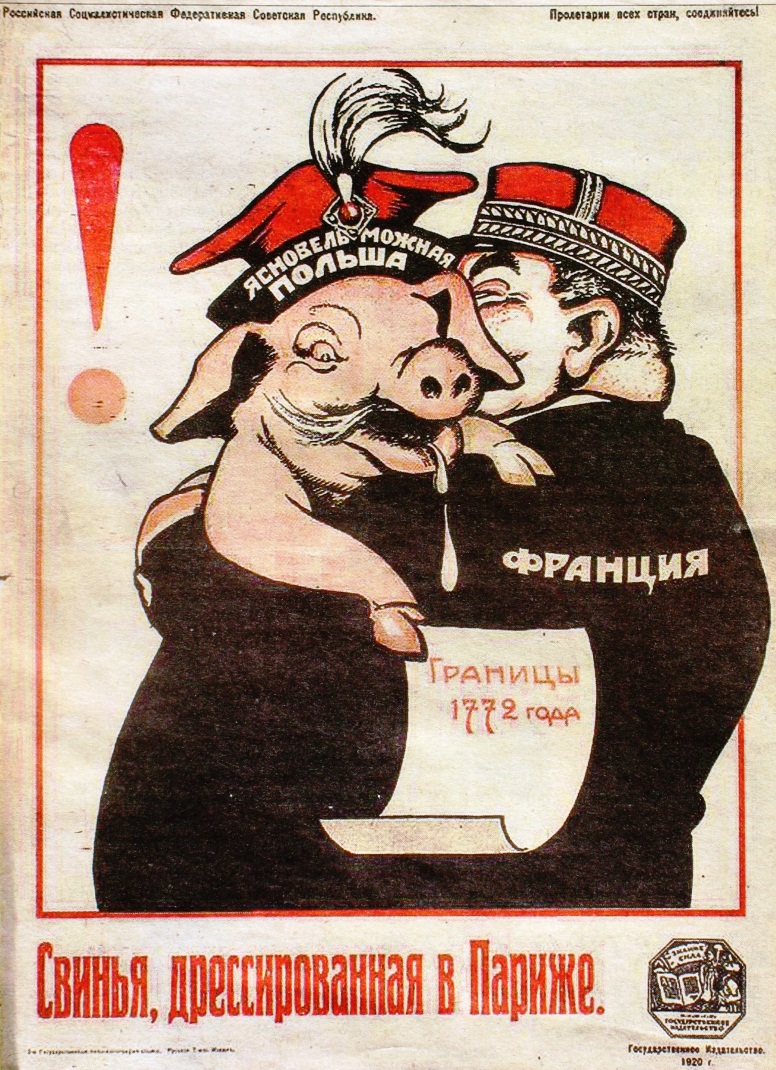 Приложение 2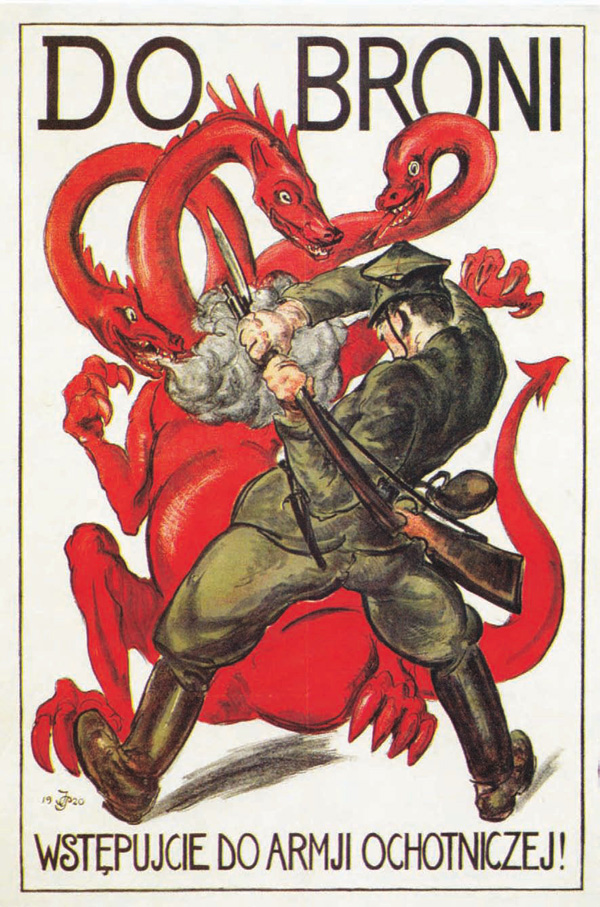 Приложение 3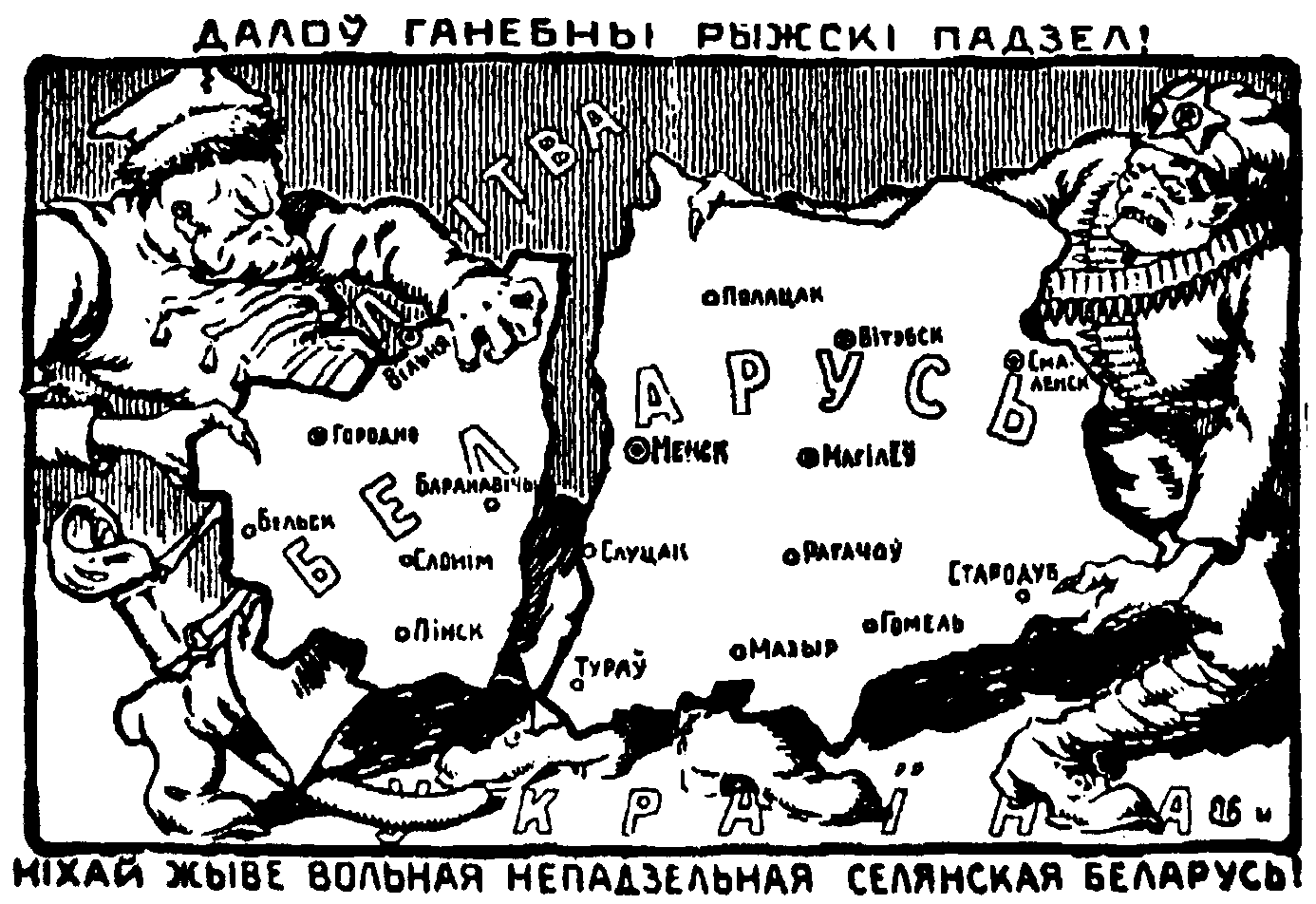 План анализа политического плаката: Определите событие, которому посвящен плакат; Определите, когда, по чьему политическому заказу, для какой аудитории он был создан; Проанализируйте персонажей и символы плаката; Сформулируйте сообщение, которое плакат был призван донести до своей аудитории.План анализа карикатуры: Определите событие, которому посвящена карикатура; Кого изобразил художник? Какие символы он использовал?; Какое отношение к персонажам – положительное или отрицательное – формирует карикатура?; Определите политическую позицию автора.